 С 20 ноября по 5 декабря 2019 года в корпусе № 2 по адресу Танкистов,66   прошёл детско – родительский конкурс рисунков«Там, на неведомых дорожках…»Цель конкурса :    Популяризация сказок Александра Сергеевича Пушкина среди детей и взрослых  в связи с 220-летием со дня рождения писателя.    Привлечение родителей к более тесному сотрудничеству в коррекционной работе.   В конкурсе приняли участие дети и родители  старшей и подготовительной к школе групп.   Дети с удовольствием презентовали свои рисунки, которые изготовили совместно с родителями.    В детском саду была организована выставка работ.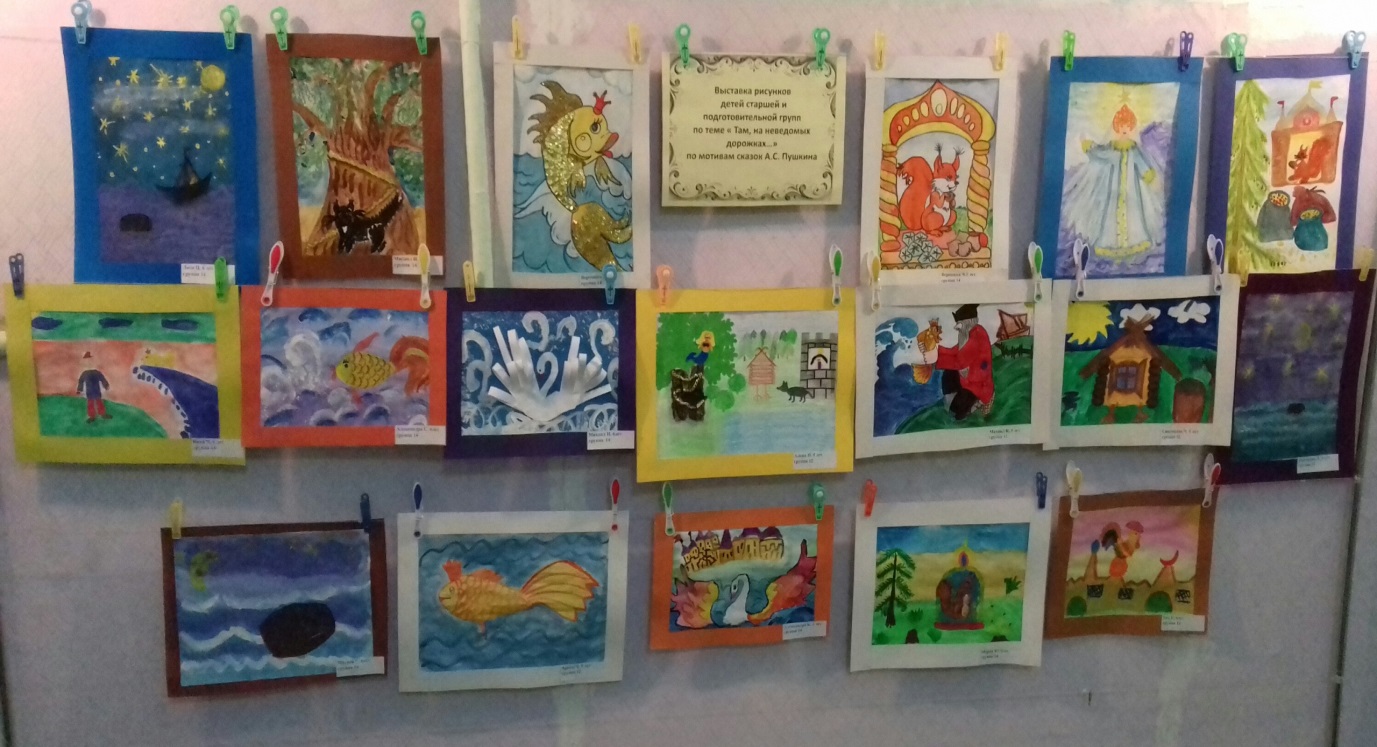  Руководители, организаторы и члены жюри  конкурса «Там, на неведомых дорожках»   учитель –логопед  Ощепкова Вера Рафаиловна и учитель-дефектолог Семина Ирина Аркадьевна.